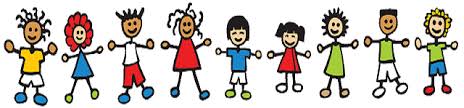 Callahan School Pre-K Program The application process for the Callahan School Pre-k Peer Model Program for 2022-2023 is now open. This is a program for typically developing four year olds to participate in a prekindergarten program. Screening sign-up is March 14th - April 1st online, via the school website. During this time, you will fill out application and face-to-face appointments will be set for eligible students to be screened for our program after April 1st. We will call those who are eligible to set up an appointment by April 8th. This program costs $50 per week to be paid in one lump sum at the beginning of each month. Students will be released from the program if tuition is not paid on time or other standards are not met. To be eligible for the program a students must: -Be four years old by September 1st-Be fully potty trained (no pull-ups)-Demonstrate developmentally appropriate language, behavior, adaptive, and social skills-Separate easily from family-Have no IEP*Parents must follow all set rules and guidelines for students to remain in the program.*Students are chosen for the program based on development. We are looking for students with good behavior who will be a great role model for others. Students chosen for the program will be notified by mail. This is the only sign-up for the 2022-2023 school year. For more information, contact the school at 221-5454. 